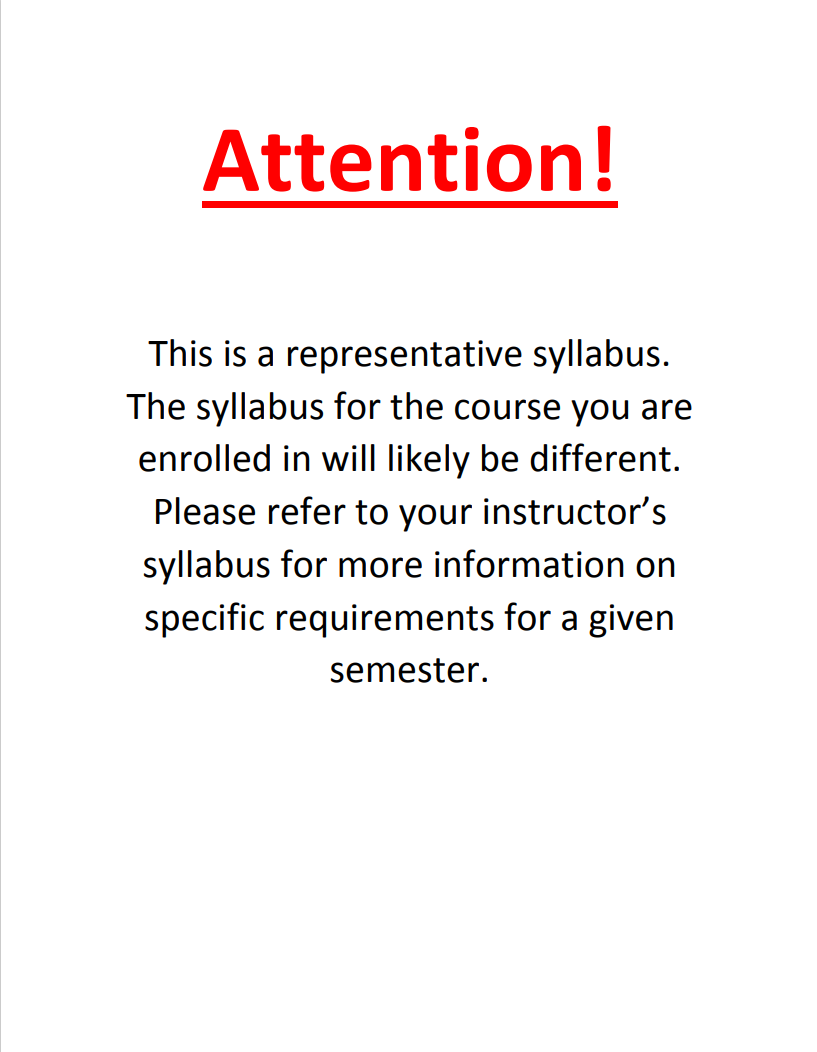 Interdisciplinary Approaches to South AsiaSASIA 5241Instructor:  Instructor email:  Instructor’s office:  Office Hours:  Course website: www.Canvas.osu.eduInstructor's Mailbox:  Course DescriptionThis course is designed (for students in any field) as a multi-disciplinary introduction to South Asia, primarily focusing on India, Pakistan, Bangladesh, Sri Lanka, Nepal, and Bhutan, but also referring to Afghanistan, Tibet, and Maldives in geographical, political, cultural, and religious context and connections. The course presents an overview of research methods to study South Asian and its international relations, and its role in the global economy. The course also introduces students to the diversity of South Asian culture, including South Asian religions, society, art, literature, and cinema.Required texts Emerson, Robert, Rachael Fretz and Linda Shaw (2011). Writing Ethnographic Fieldnotes. University of Chicago Press.Cohen, Lawrence (1999). No Aging in India: Alzheimer's, the Bad Family and Other Modern Thing. University of California Press. Geertz, Clifford (1973). The Interpretation of Cultures. New York: Basic Books.Gayatri, Reddy (2005). With Respect to Sex. University of Chicago PressSuggested readingChatterjee, Partha (2006). The Politics of the Governed. Columbia University Press. Clark, Deces (2011). A companion to the anthropology of India. Wiley Blackwell.Schwarz, Henry (1997). Writing Cultural History in Colonial and Postcolonial India. University of Pennsylvania Press.Readings of interest for student final projectsDhingra, Pawan (2012). Life behind the Lobby: Indian American Motel Owners and the American Dream. Stanford University Press.Lamb, Sarah (2009). Aging and the Indian Diaspora: Cosmopolitan Families in India and Abroad. Indiana University Press.Sandhya, Shukla (2003). India Abroad: Diasporic Cultures of Postwar America and England. Princeton University Press.Shankar, Shalini (2008). Desi Land: Teen Culture, Class, and Success in Silicon Valley. Duke University Press. Where required texts are availableThe required texts can be bought online. Chapters from various books and journal articles will be made available on Canvas. Assignment format and schedule	Weekly summary of readings			50% of total grade	Students will be required to write a summary for readings each week. The summaries should be 500-1000 words long and should present the main arguments of the reading in a cohesive manner. The goal of the summaries will be to ensure that students get the point of the readings and also develop their writing skills.Weekly discussion questions			25% of total gradeI will teach this class like a seminar. This will mean we will not have lectures and class will be guided by student discussion questions. Every student will bring two questions per class period based on the readings for the day. The questions should provide grounds for a critique of the arguments that the reading is presenting and should pave ground for further discussion.  Bring a typed copy of your questions to class every class period. The questions will be circulated among all students so everyone can respond to your questions.Final paper project						25% of total gradeThe final paper will be a two-part project involving an abstract submission and a final paper. The final paper should be 7-10 pages and should be a discussion of two-three themes from this class and how these themes connect to your own research projects. Abstract for final paper				5% of total grade due on 3/9Final paper						20% of final grade due on 4/28Grading scaleGrading scale: A (93-100) A- (90-92)  B+ (87-89)  B (83-86) B- (80-82) C+ (77-79) C (73-76) C- (70-72) D+ (67-69) D (60-66) E (below 60)Attendance policyIf you miss more than one in the course of the semester for any reasons other than medical or family emergencies (for which you can provide written proof), your grade will go down one letter. Weekly scheduleTopic: Understanding ethnography Week 1	Hammersley, Martyn and Paul Atkinson (2001). Ethnography: Principles in Practice. 	Chapter 1,2,3	Week 2	Strathern, Marilyn (1991) Partial Connections. Rowman and Littlefiled Publishers, 1-55.Oldenberg, Veena Talwar (2002) Dowry Murder: The imperial origins of a cultural crime. Oxford University Press. 1-39DiasporaWeek 3, Week 4DiasporaPrashad, Vijay (2007) The Karma of Brown Folk Week 5: Politics Witsoe, Jeffrey (2009).Territorial Democracy: Caste, Dominance and Electoral Practice in 	Postcolonial India. In Political and Legal Anthropology Review. 32 (1). 64-83.*Week 6-7 Family Required text: No Aging in IndiaWeek 8 GenderSunder-Rajan, Rajeshwari (2003). The scandal of the State. Duke University Press. 1-40, 	147-212.*Mehta, Rama (1975). Divorced Hindu Women. Vikas Publishing House. 1-119.*Week 9 GenderSpivak, Gayatri Chakravorty (1988). In Other Worlds: Essays in Cultural Politics. 	Routledge: New York and London. 179-269*Week 10 Sexuality Required texts: With Respect to Sex. Chapters 1-3Week 11 Caste and class Ray, Raka and Seemin Qayum (2009). Cultures of Servitude: Modernity, Domesticity 	and Class in India. Stanford University Press. 1-65, 145-167.* Dirks, Nicholas (2001). Castes of Mind: Colonialism and the making of Modern India. 	Princeton University Press. 1-61, 125-198, 255-297.*Week 12: ReligionHansen, Thomas Blom (1999). The Saffron Wave. Democracy and Hindu Nationalism in 	Modern India, Princeton University Press. 1-90.Week 13 ReviewWeek 14: The new economy and the environmentBaviskar, Amita (2004). In the Belly of the River. Oxford University Press, Delhi.Week 15: From rural to urban: The face of new IndiaRoy, Ananya and Ahiwa Ong (2011). Wordling Cities: Asian Experiments and the Art of 	Being Global. Wiley Blackwell. 259-336.* Concluding remarks and tying loose ends togetherWeek 16 Final project due *Will be posted on CanvasAcademic Misconduct -  It is the responsibility of the Committee on Academic Misconduct to investigate or establish procedures for the investigation of all reported cases of student academic misconduct. The term “academic misconduct” includes all forms of student academic misconduct wherever committed; illustrated by, but not limited to, cases of plagiarism and dishonest practices in connection with examinations. Instructors shall report all instances of alleged academic misconduct to the committee (Faculty Rule 3335-5-487). For additional information, see the Code of Student Conduct http://studentlife.osu.edu/csc/.Disabilities Policy - The University strives to make all learning experiences as accessible as possible. If you anticipate or experience academic barriers based on your disability (including mental health, chronic or temporary medical conditions), please let me know immediately so that we can privately discuss options.  To establish reasonable accommodations, I may request that you register with Student Life Disability Services.  After registration, make arrangements with me as soon as possible to discuss your accommodations so that they may be implemented in a timely fashion. SLDS contact information: slds@osu.edu; 614-292-3307; slds.osu.edu; 098 Baker Hall, 113 W. 12th Avenue.Assignment scheduleWeekReading summary dueDiscussion question dueOther deadlines2January 19thJanuary 19th3January 26thJanuary 26th4February 2nd February 2nd 5February 9thFebruary 9th6February 16th February 16th 7February 23rd February 23rd 8March 2nd March 2nd 9March 9th March 9th Abstract due11March 23rd March 23rd 12March 30th March 30th 13April 6th April 6th 14April 13th April 13th 15April 20th April 20th April 28th 